KeyRepresentationRelation?Function?Supporting Reasons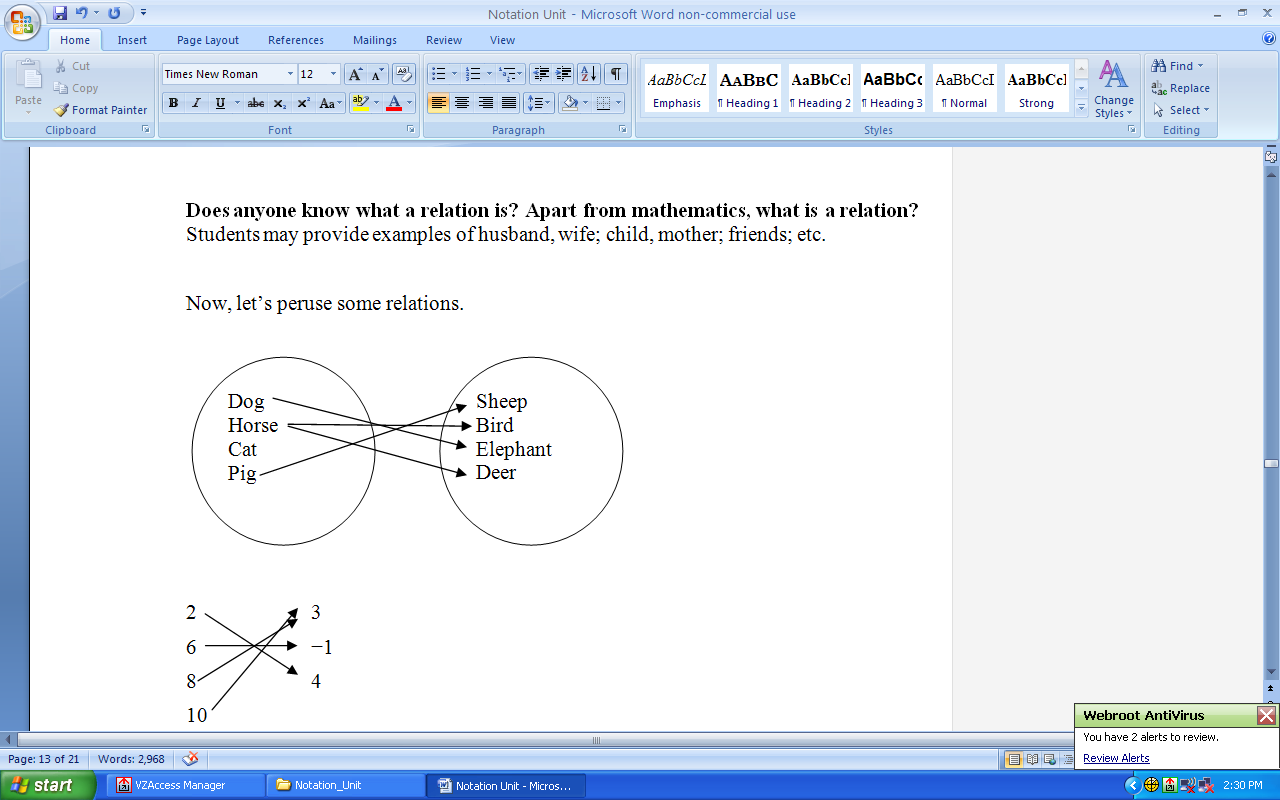 Yes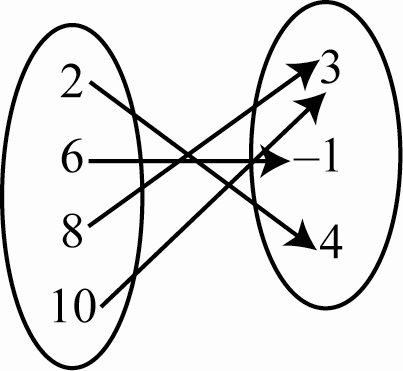 YesYesSet A = {(2,9), (3,4), (3,0), (8,2)}YesRepresentationRelation?Function?Supporting ReasonsYesNoHorse is paired with two elements in the second set.YesYesEach element in domain is paired with one and only one element in range.YesNo2 is paired with 8 and 3.Set A = {(2,9), (3,4), (3,0), (8,2)}YesNo3 is paired with two elements in a range.